ACKNOWLEDGING CFARDon't forget to acknowledge the CFAR in your abstracts, publications, grant proposals and presentations.  Please select from one of the options noted below.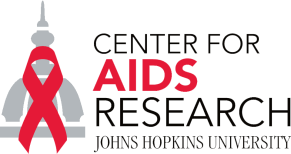 This research was funded in part (or in its entirety) by a (enter appropriate year of award) developmental grant from the Johns Hopkins University Center for AIDS Research, an NIH funded program (1P30AI094189), which is supported by the following NIH Co-Funding and Participating Institutes and Centers: NIAID, NCI, NICHD, NHLBI, NIDA, NIMH,NIA, FIC, NIGMS, NIDDK, and OAR.  The content is solely the responsibility of the authors and does not necessarily represent the official views of the NIH.ORThis research has been facilitated by the infrastructure and resources provided by the Johns Hopkins University Center for AIDS Research, an NIH funded program (1P30AI094189), which is supported by the following NIH Co-Funding and Participating Institutes and Centers: NIAID, NCI, NICHD, NHLBI, NIDA, NIMH,NIA, FIC, NIGMS, NIDDK, and OAR.   The content is solely the responsibility of the authors and does not necessarily represent the official views of the NIH.ORThis publication resulted (in part) from research supported by the Johns Hopkins University Center for AIDS Research, an NIH funded program (1P30AI094189), which is supported by the following NIH Co-Funding and Participating Institutes and Centers: NIAID, NCI, NICHD, NHLBI, NIDA, NIMH,NIA, FIC, NIGMS, NIDDK, and OAR.  The content is solely the responsibility of the authors and does not necessarily represent the official views of the NIH. ORThis publication/presentation/grant proposal was made possible with help from the Johns Hopkins University Center for AIDS Research, an NIH funded program (1P30AI094189), which is supported by the following NIH Co-Funding and Participating Institutes and Centers: NIAID, NCI, NICHD, NHLBI, NIDA, NIMH, NIA, FIC, NIGMS, NIDDK, and OAR.    The content is solely the responsibility of the authors and does not necessarily represent the official views of the NIH.For your Biosketch:Salary Support:Johns Hopkins Center for AIDS Research        1P30AI094189 - 01A1 (Chaisson)		The purpose of this grant is to establish a CFAR at Johns Hopkins, to support the recruitment and training of new investigators in HIV/AIDS, promote trans-disciplinary collaboration and to address the Baltimore HIV epidemic.ORCFAR Scholar Grant:Johns Hopkins Center for AIDS Research        1P30AI094189 - 01A1 (Chaisson)	Sub-award, Project name, (Project Director), 	amount $direct costs